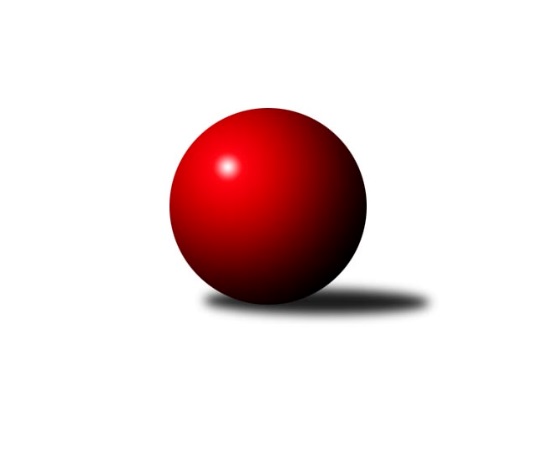 Č.7Ročník 2019/2020	14.5.2024 Jihomoravský KP dorostu 2019/2020Statistika 7. kolaTabulka družstev:		družstvo	záp	výh	rem	proh	skore	sety	průměr	body	plné	dorážka	chyby	1.	KK Orel Ivančice	6	6	0	0	24.0 : 0.0 	(35.0 : 1.0)	1303	12	905	398	19.2	2.	TJ Sokol Mistřín	6	4	2	0	20.0 : 4.0 	(25.0 : 11.0)	1186	10	829	357	28	3.	KK Vyškov	6	2	3	1	14.0 : 10.0 	(21.0 : 15.0)	1150	7	830	321	37.2	4.	SKK Dubňany	6	3	1	2	13.5 : 10.5 	(18.0 : 18.0)	1106	7	785	321	32.7	5.	SK Baník Ratíškovice A	6	3	1	2	12.0 : 12.0 	(15.0 : 21.0)	1123	7	827	297	43.7	6.	SK Baník Ratíškovice B	7	3	1	3	13.0 : 15.0 	(21.5 : 20.5)	1099	7	799	300	37.9	7.	TJ Sokol Vracov B	6	3	0	3	10.0 : 14.0 	(18.0 : 18.0)	1072	6	783	289	44.7	8.	KK Slovan Rosice	7	1	4	2	13.0 : 15.0 	(21.5 : 20.5)	1149	6	827	322	33	9.	SK Podlužan Prušánky	6	1	2	3	10.0 : 14.0 	(14.0 : 22.0)	1026	4	737	288	53.7	10.	KK Blansko	7	1	2	4	7.0 : 21.0 	(16.0 : 26.0)	1033	4	756	277	49.6	11.	KK Moravská Slávia Brno	7	0	0	7	3.5 : 24.5 	(5.0 : 37.0)	948	0	702	246	63.1Tabulka doma:		družstvo	záp	výh	rem	proh	skore	sety	průměr	body	maximum	minimum	1.	KK Orel Ivančice	3	3	0	0	12.0 : 0.0 	(17.0 : 1.0)	1264	6	1288	1224	2.	TJ Sokol Mistřín	3	2	1	0	10.0 : 2.0 	(11.0 : 7.0)	1196	5	1206	1180	3.	SKK Dubňany	3	2	1	0	9.5 : 2.5 	(12.0 : 6.0)	1079	5	1185	927	4.	KK Vyškov	3	2	1	0	9.0 : 3.0 	(12.0 : 6.0)	1149	5	1187	1125	5.	SK Baník Ratíškovice A	3	2	1	0	9.0 : 3.0 	(12.0 : 6.0)	1139	5	1165	1101	6.	TJ Sokol Vracov B	3	2	0	1	7.0 : 5.0 	(11.0 : 7.0)	1137	4	1175	1072	7.	KK Slovan Rosice	4	1	2	1	9.0 : 7.0 	(14.0 : 10.0)	1178	4	1225	1106	8.	SK Baník Ratíškovice B	3	1	1	1	6.0 : 6.0 	(8.0 : 10.0)	1171	3	1234	1112	9.	KK Blansko	3	1	1	1	5.0 : 7.0 	(9.0 : 9.0)	969	3	1102	758	10.	SK Podlužan Prušánky	3	1	0	2	5.0 : 7.0 	(6.0 : 12.0)	1071	2	1115	1034	11.	KK Moravská Slávia Brno	4	0	0	4	2.0 : 14.0 	(3.0 : 21.0)	903	0	962	847Tabulka venku:		družstvo	záp	výh	rem	proh	skore	sety	průměr	body	maximum	minimum	1.	KK Orel Ivančice	3	3	0	0	12.0 : 0.0 	(18.0 : 0.0)	1316	6	1365	1238	2.	TJ Sokol Mistřín	3	2	1	0	10.0 : 2.0 	(14.0 : 4.0)	1183	5	1230	1144	3.	SK Baník Ratíškovice B	4	2	0	2	7.0 : 9.0 	(13.5 : 10.5)	1081	4	1123	1014	4.	KK Vyškov	3	0	2	1	5.0 : 7.0 	(9.0 : 9.0)	1151	2	1193	1096	5.	SK Podlužan Prušánky	3	0	2	1	5.0 : 7.0 	(8.0 : 10.0)	1011	2	1023	1001	6.	KK Slovan Rosice	3	0	2	1	4.0 : 8.0 	(7.5 : 10.5)	1139	2	1199	1078	7.	SKK Dubňany	3	1	0	2	4.0 : 8.0 	(6.0 : 12.0)	1115	2	1208	1057	8.	TJ Sokol Vracov B	3	1	0	2	3.0 : 9.0 	(7.0 : 11.0)	1051	2	1071	1013	9.	SK Baník Ratíškovice A	3	1	0	2	3.0 : 9.0 	(3.0 : 15.0)	1118	2	1179	1087	10.	KK Blansko	4	0	1	3	2.0 : 14.0 	(7.0 : 17.0)	1049	1	1114	997	11.	KK Moravská Slávia Brno	3	0	0	3	1.5 : 10.5 	(2.0 : 16.0)	963	0	1034	876Tabulka podzimní části:		družstvo	záp	výh	rem	proh	skore	sety	průměr	body	doma	venku	1.	KK Orel Ivančice	6	6	0	0	24.0 : 0.0 	(35.0 : 1.0)	1303	12 	3 	0 	0 	3 	0 	0	2.	TJ Sokol Mistřín	6	4	2	0	20.0 : 4.0 	(25.0 : 11.0)	1186	10 	2 	1 	0 	2 	1 	0	3.	KK Vyškov	6	2	3	1	14.0 : 10.0 	(21.0 : 15.0)	1150	7 	2 	1 	0 	0 	2 	1	4.	SKK Dubňany	6	3	1	2	13.5 : 10.5 	(18.0 : 18.0)	1106	7 	2 	1 	0 	1 	0 	2	5.	SK Baník Ratíškovice A	6	3	1	2	12.0 : 12.0 	(15.0 : 21.0)	1123	7 	2 	1 	0 	1 	0 	2	6.	SK Baník Ratíškovice B	7	3	1	3	13.0 : 15.0 	(21.5 : 20.5)	1099	7 	1 	1 	1 	2 	0 	2	7.	TJ Sokol Vracov B	6	3	0	3	10.0 : 14.0 	(18.0 : 18.0)	1072	6 	2 	0 	1 	1 	0 	2	8.	KK Slovan Rosice	7	1	4	2	13.0 : 15.0 	(21.5 : 20.5)	1149	6 	1 	2 	1 	0 	2 	1	9.	SK Podlužan Prušánky	6	1	2	3	10.0 : 14.0 	(14.0 : 22.0)	1026	4 	1 	0 	2 	0 	2 	1	10.	KK Blansko	7	1	2	4	7.0 : 21.0 	(16.0 : 26.0)	1033	4 	1 	1 	1 	0 	1 	3	11.	KK Moravská Slávia Brno	7	0	0	7	3.5 : 24.5 	(5.0 : 37.0)	948	0 	0 	0 	4 	0 	0 	3Tabulka jarní části:		družstvo	záp	výh	rem	proh	skore	sety	průměr	body	doma	venku	1.	TJ Sokol Vracov B	0	0	0	0	0.0 : 0.0 	(0.0 : 0.0)	0	0 	0 	0 	0 	0 	0 	0 	2.	TJ Sokol Mistřín	0	0	0	0	0.0 : 0.0 	(0.0 : 0.0)	0	0 	0 	0 	0 	0 	0 	0 	3.	SK Baník Ratíškovice A	0	0	0	0	0.0 : 0.0 	(0.0 : 0.0)	0	0 	0 	0 	0 	0 	0 	0 	4.	SK Baník Ratíškovice B	0	0	0	0	0.0 : 0.0 	(0.0 : 0.0)	0	0 	0 	0 	0 	0 	0 	0 	5.	KK Moravská Slávia Brno	0	0	0	0	0.0 : 0.0 	(0.0 : 0.0)	0	0 	0 	0 	0 	0 	0 	0 	6.	KK Slovan Rosice	0	0	0	0	0.0 : 0.0 	(0.0 : 0.0)	0	0 	0 	0 	0 	0 	0 	0 	7.	KK Vyškov	0	0	0	0	0.0 : 0.0 	(0.0 : 0.0)	0	0 	0 	0 	0 	0 	0 	0 	8.	SKK Dubňany	0	0	0	0	0.0 : 0.0 	(0.0 : 0.0)	0	0 	0 	0 	0 	0 	0 	0 	9.	SK Podlužan Prušánky	0	0	0	0	0.0 : 0.0 	(0.0 : 0.0)	0	0 	0 	0 	0 	0 	0 	0 	10.	KK Orel Ivančice	0	0	0	0	0.0 : 0.0 	(0.0 : 0.0)	0	0 	0 	0 	0 	0 	0 	0 	11.	KK Blansko	0	0	0	0	0.0 : 0.0 	(0.0 : 0.0)	0	0 	0 	0 	0 	0 	0 	0 Zisk bodů pro družstvo:		jméno hráče	družstvo	body	zápasy	v %	dílčí body	sety	v %	1.	Vojtěch Šmarda 	KK Orel Ivančice 	6	/	6	(100%)	12	/	12	(100%)	2.	Jan Svoboda 	KK Orel Ivančice 	6	/	6	(100%)	12	/	12	(100%)	3.	Petr Valášek 	TJ Sokol Mistřín  	6	/	6	(100%)	10	/	12	(83%)	4.	Viktorie Vitamvásová 	KK Slovan Rosice 	6	/	7	(86%)	11	/	14	(79%)	5.	Martin Maša 	KK Orel Ivančice 	5	/	5	(100%)	10	/	10	(100%)	6.	Aleš Zlatník 	SKK Dubňany  	4.5	/	6	(75%)	8	/	12	(67%)	7.	Simona Maradová 	TJ Sokol Mistřín  	4	/	4	(100%)	5	/	8	(63%)	8.	Lucie Horalíková 	KK Vyškov 	4	/	5	(80%)	7	/	10	(70%)	9.	Stanislav Vacenovský 	TJ Sokol Vracov B 	4	/	6	(67%)	7	/	12	(58%)	10.	Ludvík Vašulka 	TJ Sokol Mistřín  	4	/	6	(67%)	7	/	12	(58%)	11.	Taťána Tomanová 	SK Baník Ratíškovice B 	4	/	7	(57%)	9	/	14	(64%)	12.	Darina Kubíčková 	KK Vyškov 	3	/	4	(75%)	5	/	8	(63%)	13.	Kryštof Čech 	SK Podlužan Prušánky  	3	/	5	(60%)	6.5	/	10	(65%)	14.	Vojtěch Toman 	SK Baník Ratíškovice A 	3	/	6	(50%)	7	/	12	(58%)	15.	Jaroslav Harca 	SKK Dubňany  	3	/	6	(50%)	6	/	12	(50%)	16.	Vít Janáček 	KK Blansko  	3	/	7	(43%)	8	/	14	(57%)	17.	Kristýna Ševelová 	SK Baník Ratíškovice B 	3	/	7	(43%)	7	/	14	(50%)	18.	Josef Němeček 	KK Moravská Slávia Brno 	2.5	/	6	(42%)	3	/	12	(25%)	19.	Patrik Sedláček 	SK Podlužan Prušánky  	2	/	2	(100%)	3.5	/	4	(88%)	20.	Martin Šubrt 	TJ Sokol Mistřín  	2	/	2	(100%)	3	/	4	(75%)	21.	Michal Veselý 	SKK Dubňany  	2	/	2	(100%)	3	/	4	(75%)	22.	Tomáš Květoň 	SK Baník Ratíškovice A 	2	/	4	(50%)	3	/	8	(38%)	23.	Martina Koplíková 	SK Baník Ratíškovice B 	2	/	5	(40%)	5.5	/	10	(55%)	24.	Adam Podéšť 	SK Baník Ratíškovice A 	2	/	5	(40%)	3	/	10	(30%)	25.	Michaela Škarecká 	TJ Sokol Vracov B 	2	/	6	(33%)	8	/	12	(67%)	26.	Kristýna Klištincová 	KK Slovan Rosice 	2	/	7	(29%)	6.5	/	14	(46%)	27.	Jan Kotouč 	KK Blansko  	2	/	7	(29%)	6	/	14	(43%)	28.	Karolína Fabíková 	KK Slovan Rosice 	2	/	7	(29%)	4	/	14	(29%)	29.	Mirek Mikáč 	KK Moravská Slávia Brno 	1	/	1	(100%)	1	/	2	(50%)	30.	Jakub Kovář 	KK Orel Ivančice 	1	/	1	(100%)	1	/	2	(50%)	31.	Matěj Ingr 	SK Baník Ratíškovice A 	1	/	1	(100%)	1	/	2	(50%)	32.	Silvie Kupčíková 	KK Vyškov 	1	/	2	(50%)	3	/	4	(75%)	33.	Sabina Šebelová 	KK Vyškov 	1	/	3	(33%)	3	/	6	(50%)	34.	Vendula Štrajtová 	KK Vyškov 	1	/	3	(33%)	2	/	6	(33%)	35.	Pavlína Sedláčková 	SK Podlužan Prušánky  	1	/	4	(25%)	3	/	8	(38%)	36.	Adam Baťka 	TJ Sokol Vracov B 	1	/	6	(17%)	3	/	12	(25%)	37.	Anna Poláchová 	SK Podlužan Prušánky  	1	/	6	(17%)	1	/	12	(8%)	38.	Lukáš Gajdík 	SK Baník Ratíškovice B 	0	/	1	(0%)	0	/	2	(0%)	39.	Adéla Příkaská 	SK Baník Ratíškovice B 	0	/	1	(0%)	0	/	2	(0%)	40.	Tomáš Kubík 	SKK Dubňany  	0	/	3	(0%)	0	/	6	(0%)	41.	Nikola Dvořáková 	KK Blansko  	0	/	6	(0%)	2	/	12	(17%)	42.	Jindřich Doležel 	KK Moravská Slávia Brno 	0	/	7	(0%)	1	/	14	(7%)	43.	Nikola Novotná 	KK Moravská Slávia Brno 	0	/	7	(0%)	0	/	14	(0%)Průměry na kuželnách:		kuželna	průměr	plné	dorážka	chyby	výkon na hráče	1.	KK Slovan Rosice, 1-4	1164	832	331	38.0	(388.1)	2.	TJ Sokol Mistřín, 1-4	1163	837	325	34.8	(387.7)	3.	KK Orel Ivančice, 1-4	1159	817	341	32.8	(386.6)	4.	Ratíškovice, 1-4	1135	810	325	37.7	(378.5)	5.	Prušánky (dvoudráha), 1-2	1127	824	303	40.3	(375.9)	6.	TJ Sokol Vracov, 1-6	1126	815	311	42.7	(375.6)	7.	KK Vyškov, 1-4	1092	787	304	43.3	(364.1)	8.	Dubňany, 1-4	1048	746	302	41.5	(349.6)	9.	KK Blansko, 1-4	1029	756	272	43.2	(343.1)	10.	KK MS Brno, 1-4	1010	741	269	51.4	(336.8)	11.	- volno -, 1-4	0	0	0	0.0	(0.0)Nejlepší výkony na kuželnách:KK Slovan Rosice, 1-4KK Slovan Rosice	1225	4. kolo	Aleš Zlatník 	SKK Dubňany 	440	6. koloSKK Dubňany 	1208	6. kolo	Vít Janáček 	KK Blansko 	437	1. koloKK Slovan Rosice	1204	2. kolo	Karolína Fabíková 	KK Slovan Rosice	425	4. koloKK Vyškov	1193	2. kolo	Karolína Fabíková 	KK Slovan Rosice	418	6. koloKK Slovan Rosice	1177	6. kolo	Darina Kubíčková 	KK Vyškov	417	2. koloKK Blansko 	1114	1. kolo	Viktorie Vitamvásová 	KK Slovan Rosice	416	4. koloKK Slovan Rosice	1106	1. kolo	Viktorie Vitamvásová 	KK Slovan Rosice	410	2. koloSK Baník Ratíškovice A	1087	4. kolo	Karolína Fabíková 	KK Slovan Rosice	407	2. kolo		. kolo	Viktorie Vitamvásová 	KK Slovan Rosice	399	6. kolo		. kolo	Jaroslav Harca 	SKK Dubňany 	396	6. koloTJ Sokol Mistřín, 1-4TJ Sokol Mistřín 	1206	1. kolo	Petr Valášek 	TJ Sokol Mistřín 	455	5. koloTJ Sokol Mistřín 	1202	5. kolo	Viktorie Vitamvásová 	KK Slovan Rosice	433	3. koloKK Slovan Rosice	1199	3. kolo	Petr Valášek 	TJ Sokol Mistřín 	415	3. koloTJ Sokol Mistřín 	1180	3. kolo	Simona Maradová 	TJ Sokol Mistřín 	412	1. koloSK Baník Ratíškovice B	1123	1. kolo	Petr Valášek 	TJ Sokol Mistřín 	407	1. koloTJ Sokol Vracov B	1069	5. kolo	Martin Šubrt 	TJ Sokol Mistřín 	403	5. kolo		. kolo	Martina Koplíková 	SK Baník Ratíškovice B	398	1. kolo		. kolo	Simona Maradová 	TJ Sokol Mistřín 	396	3. kolo		. kolo	Michaela Škarecká 	TJ Sokol Vracov B	392	5. kolo		. kolo	Ludvík Vašulka 	TJ Sokol Mistřín 	387	1. koloKK Orel Ivančice, 1-4KK Orel Ivančice	1288	4. kolo	Martin Maša 	KK Orel Ivančice	460	2. koloKK Orel Ivančice	1279	2. kolo	Martin Maša 	KK Orel Ivančice	440	4. koloKK Orel Ivančice	1224	7. kolo	Jan Svoboda 	KK Orel Ivančice	429	7. koloSK Baník Ratíškovice A	1089	2. kolo	Vojtěch Šmarda 	KK Orel Ivančice	425	4. koloSKK Dubňany 	1081	4. kolo	Jan Svoboda 	KK Orel Ivančice	423	4. koloKK Blansko 	997	7. kolo	Jan Svoboda 	KK Orel Ivančice	417	2. kolo		. kolo	Vojtěch Šmarda 	KK Orel Ivančice	414	7. kolo		. kolo	Aleš Zlatník 	SKK Dubňany 	407	4. kolo		. kolo	Vojtěch Šmarda 	KK Orel Ivančice	402	2. kolo		. kolo	Vojtěch Toman 	SK Baník Ratíškovice A	396	2. koloRatíškovice, 1-4KK Orel Ivančice	1346	3. kolo	Martin Maša 	KK Orel Ivančice	477	3. koloSK Baník Ratíškovice B	1234	7. kolo	Jan Svoboda 	KK Orel Ivančice	442	3. koloSK Baník Ratíškovice B	1167	5. kolo	Mirek Mikáč 	KK Moravská Slávia Brno	435	5. koloSK Baník Ratíškovice A	1165	5. kolo	Vojtěch Šmarda 	KK Orel Ivančice	427	3. koloSK Baník Ratíškovice A	1150	3. kolo	Vojtěch Toman 	SK Baník Ratíškovice A	421	3. koloKK Slovan Rosice	1141	5. kolo	Kristýna Ševelová 	SK Baník Ratíškovice B	416	7. koloSK Baník Ratíškovice B	1112	3. kolo	Karolína Fabíková 	KK Slovan Rosice	414	5. koloSK Baník Ratíškovice A	1101	7. kolo	Vojtěch Toman 	SK Baník Ratíškovice A	413	7. koloKK Vyškov	1096	7. kolo	Taťána Tomanová 	SK Baník Ratíškovice B	411	3. koloTJ Sokol Vracov B	1071	7. kolo	Martina Koplíková 	SK Baník Ratíškovice B	409	7. koloPrušánky (dvoudráha), 1-2KK Orel Ivančice	1365	5. kolo	Martin Maša 	KK Orel Ivančice	461	5. koloSK Podlužan Prušánky 	1115	7. kolo	Vojtěch Šmarda 	KK Orel Ivančice	456	5. koloSK Baník Ratíškovice B	1110	2. kolo	Jan Svoboda 	KK Orel Ivančice	448	5. koloKK Slovan Rosice	1078	7. kolo	Kryštof Čech 	SK Podlužan Prušánky 	392	2. koloSK Podlužan Prušánky 	1064	5. kolo	Taťána Tomanová 	SK Baník Ratíškovice B	391	2. koloSK Podlužan Prušánky 	1034	2. kolo	Anna Poláchová 	SK Podlužan Prušánky 	389	7. kolo		. kolo	Viktorie Vitamvásová 	KK Slovan Rosice	383	7. kolo		. kolo	Anna Poláchová 	SK Podlužan Prušánky 	376	5. kolo		. kolo	Martina Koplíková 	SK Baník Ratíškovice B	370	2. kolo		. kolo	Patrik Sedláček 	SK Podlužan Prušánky 	363	7. koloTJ Sokol Vracov, 1-6SK Baník Ratíškovice A	1179	6. kolo	Michaela Škarecká 	TJ Sokol Vracov B	440	4. koloTJ Sokol Vracov B	1175	4. kolo	Michaela Škarecká 	TJ Sokol Vracov B	423	1. koloTJ Sokol Vracov B	1163	6. kolo	Vendula Štrajtová 	KK Vyškov	412	4. koloKK Vyškov	1163	4. kolo	Adam Podéšť 	SK Baník Ratíškovice A	401	6. koloTJ Sokol Vracov B	1072	1. kolo	Stanislav Vacenovský 	TJ Sokol Vracov B	400	4. koloSK Podlužan Prušánky 	1008	1. kolo	Lucie Horalíková 	KK Vyškov	399	4. kolo		. kolo	Stanislav Vacenovský 	TJ Sokol Vracov B	398	6. kolo		. kolo	Vojtěch Toman 	SK Baník Ratíškovice A	397	6. kolo		. kolo	Michaela Škarecká 	TJ Sokol Vracov B	395	6. kolo		. kolo	Tomáš Květoň 	SK Baník Ratíškovice A	381	6. koloKK Vyškov, 1-4KK Vyškov	1187	6. kolo	Petr Valášek 	TJ Sokol Mistřín 	428	6. koloTJ Sokol Mistřín 	1175	6. kolo	Lucie Horalíková 	KK Vyškov	408	6. koloKK Vyškov	1134	3. kolo	Sabina Šebelová 	KK Vyškov	404	3. koloKK Vyškov	1125	1. kolo	Vendula Štrajtová 	KK Vyškov	402	6. koloSKK Dubňany 	1057	1. kolo	Simona Maradová 	TJ Sokol Mistřín 	401	6. koloKK Moravská Slávia Brno	876	3. kolo	Lucie Horalíková 	KK Vyškov	386	1. kolo		. kolo	Aleš Zlatník 	SKK Dubňany 	384	1. kolo		. kolo	Sabina Šebelová 	KK Vyškov	377	6. kolo		. kolo	Darina Kubíčková 	KK Vyškov	372	3. kolo		. kolo	Sabina Šebelová 	KK Vyškov	370	1. koloDubňany, 1-4SKK Dubňany 	1185	7. kolo	Aleš Zlatník 	SKK Dubňany 	410	3. koloSKK Dubňany 	1126	5. kolo	Aleš Zlatník 	SKK Dubňany 	404	7. koloKK Moravská Slávia Brno	1034	7. kolo	Josef Němeček 	KK Moravská Slávia Brno	404	7. koloKK Blansko 	1020	5. kolo	Jaroslav Harca 	SKK Dubňany 	397	5. koloSK Podlužan Prušánky 	1001	3. kolo	Jaroslav Harca 	SKK Dubňany 	393	7. koloSKK Dubňany 	927	3. kolo	Vít Janáček 	KK Blansko 	389	5. kolo		. kolo	Michal Veselý 	SKK Dubňany 	388	7. kolo		. kolo	Jaroslav Harca 	SKK Dubňany 	377	3. kolo		. kolo	Aleš Zlatník 	SKK Dubňany 	369	5. kolo		. kolo	Michal Veselý 	SKK Dubňany 	360	5. koloKK Blansko, 1-4TJ Sokol Mistřín 	1230	2. kolo	Petr Valášek 	TJ Sokol Mistřín 	465	2. koloKK Blansko 	1102	2. kolo	Simona Maradová 	TJ Sokol Mistřín 	399	2. koloKK Blansko 	1048	4. kolo	Vít Janáček 	KK Blansko 	399	4. koloSK Podlužan Prušánky 	1023	6. kolo	Vít Janáček 	KK Blansko 	392	2. koloSK Baník Ratíškovice B	1014	4. kolo	Jan Kotouč 	KK Blansko 	385	6. koloKK Blansko 	758	6. kolo	Vít Janáček 	KK Blansko 	373	6. kolo		. kolo	Jan Kotouč 	KK Blansko 	372	2. kolo		. kolo	Ludvík Vašulka 	TJ Sokol Mistřín 	366	2. kolo		. kolo	Kristýna Ševelová 	SK Baník Ratíškovice B	363	4. kolo		. kolo	Taťána Tomanová 	SK Baník Ratíškovice B	361	4. koloKK MS Brno, 1-4KK Orel Ivančice	1238	1. kolo	Martin Šubrt 	TJ Sokol Mistřín 	441	4. koloTJ Sokol Mistřín 	1144	4. kolo	Martin Maša 	KK Orel Ivančice	427	1. koloSK Baník Ratíškovice B	1076	6. kolo	Jan Svoboda 	KK Orel Ivančice	408	1. koloTJ Sokol Vracov B	1013	2. kolo	Vojtěch Šmarda 	KK Orel Ivančice	403	1. koloKK Moravská Slávia Brno	962	6. kolo	Petr Valášek 	TJ Sokol Mistřín 	400	4. koloKK Moravská Slávia Brno	934	4. kolo	Josef Němeček 	KK Moravská Slávia Brno	374	6. koloKK Moravská Slávia Brno	870	2. kolo	Josef Němeček 	KK Moravská Slávia Brno	362	4. koloKK Moravská Slávia Brno	847	1. kolo	Taťána Tomanová 	SK Baník Ratíškovice B	360	6. kolo		. kolo	Stanislav Vacenovský 	TJ Sokol Vracov B	360	2. kolo		. kolo	Martina Koplíková 	SK Baník Ratíškovice B	360	6. kolo- volno -, 1-4Četnost výsledků:	4.0 : 0.0	11x	3.5 : 0.5	1x	3.0 : 1.0	5x	2.0 : 2.0	8x	1.0 : 3.0	5x	0.0 : 4.0	5x